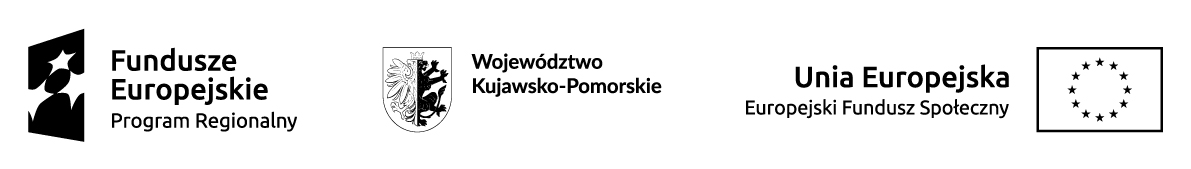 Załącznik nr 1 do Zarządzenia Nr 8/2021z dnia 22.06.2021r. Regulamin rekrutacji  do Żłobka ”Pomponik” w  Choceniu § 1Żłobek  ”Pomponik”  w Choceniu dysponuje 15  miejscami opieki dla  dzieci w wieku od 20 tygodnia do 3 lat.§ 2Zasady rekrutacji:Rekrutacji do żłobka podlegają dzieci od ukończenia 20 tygodnia do 3 roku życia,Do Żłobka przyjmowane będą dzieci wg następującej kolejności:W pierwszej kolejności  do projektu będą miały  dostęp rodzice dziecka niepełnosprawnego  po przedstawieniu orzeczenia  o niepełnosprawności  oraz  dzieci  z rodzin wielodzietnych.  W rekrutacji  nie mogą brać udziału dzieci , którzy w latach 2019- 2021 brali udział w projekcie „Godzimy życie rodzinne i zawodowe- utworzenie Żłobka ”Pomponik”  w Choceniu Dokumenty   rekrutacyjne  można składać osobiście w   Żłobku  „Pomponik” w Choceniu ul Sikorskiego 4, 87-850 Choceń lub  za pośrednictwem poczty.Zapisy do Żłobka ”Pomponik”  w Choceniu przeprowadzone będą od  01.07.2021r. do  31.07.2021r w godzinach od 7.30  do 15.30.  W przypadku   braku   wymaganej liczby zgłoszeń  osób kwalifikujących  się do udzielenia wsparcia rekrutacja uzupełniająca    będzie  od 09.08.2021r. do 20.08.2021r.   w 2022 roku rekrutacja uzupełniająca  kwiecień/ maj. Zapisy te są dokonywane na cały okres realizacji projektu  od 01.09.2021 do 30.06.2023roku W celu przyjęcia dziecka do Żłobka należy złożyć Kartę zgłoszeniową dziecka do Żłobka ”Pomponik”  w Choceniu, której wzór stanowi załącznik nr 1 do regulaminu wraz z wymaganymi załącznikami oraz oświadczeniem udziału w projekcie. W przypadku większej liczby chętnych do żłobka niż liczba oferowanych miejsc, spośród dzieci nieprzyjętych do żłobka sporządza się listę dzieci oczekujących na miejsce w żłobku.W przypadku  takiej samej  liczby punktów, spełnienia  kryterium obowiązkowego liczy się  czas  złożenia dokumentów.  W terminie  do  6 sierpnia  2021 roku   zostanie utworzona i upubliczniona lista  podstawowa oraz rezerwowa. W terminie od 09.08.2021roku  do 13.08.2021roku zostaną podpisane umowy z rodzicami/ opiekunami. W przypadku, gdy dziecko zostanie przyjęte do żłobka, rodzic/opiekun prawny zobowiązany będzie do podpisania umowy o świadczenie usług w  terminie od 09.08.2021roku  do 13.08.2021 roku zostaną podpisane umowy z rodzicami/ opiekunami.  Nie podpisanie umowy w poniższym terminie jest równoznaczne z rezygnacją z miejsca w Żłobku.W przypadku naboru dzieci do Żłobka na rok szkolny 2020/2021  obowiązują następujące terminy:- od 01.07.2021r,. do  31.07.2021r. - składanie przez rodziców/ opiekunów  karty zgłoszeniowej.- od dnia 02.08.2021r. do dnia  06.08.2021r. - spotkanie komisji rekrutacyjnej, ocena zgłoszeń, - do  06.08.2021r.  utworzenie i upublicznienie listy podstawowej oraz  rezerwowej, - od 09.08.2021r.  do 13.08.2021r.-  podpisanie umów z rodzicami/ opiekunami  - rekrutacja uzupełniająca od 09.08.2021roku  20.08.2021roku,  podpisanie umów od 23.08.2021roku do 27.08.2021roku. - rekrutacja uzupełniająca   kwiecień/maj 2022r. 14. Rodzice/ opiekunowie  prawni zobowiązani do:Zaopatrzenia  dziecka w niezbędne przedmioty, przybory i pomocePrzyprowadzania i odbierania dziecka ze żłobka osobiście  lub przez upoważnioną osobę, zapewniającą  dziecku pełne  bezpieczeństwoTerminowego  uiszczania  odpłatności  za pobyt i wyżywienie  dziecka w Żłobku w roku 2021/ 2022 rodzice będą   ponosić koszt  comiesięcznego  czesnego w wysokości  100zł  i koszt  wyżywienia za dzień pobytu dziecka Przyprowadzania do Żłobka wyłącznie dziecka zdrowego § 3Za prowadzenie procesu rekrutacji odpowiada Dyrektor Żłobka.L.p. Kryterium obowiązkoweDokumenty niezbędne  do potwierdzenia  uprawnień  do korzystania  z kryteriów 1. Dziecko którego  rodzice/ opiekunowie prawni   mają  miejsce zamieszkania  na terenie Gminy Choceń Oświadczenie  potwierdzające  miejsce  zamieszkania 1.Dziecko, którego rodzice/ prawni opiekunowie    pobierają naukę na terenie Gminy Choceń  Zaświadczenie z placówki oświatowej1.Dziecko, którego  rodzice/ prawni opiekunowie   pracują na terenie Gminy Choceń Zaświadczenie od pracodawcy 2.Osoba sprawująca  opiekę nad dzieckiem  do 3 roku życiaOświadczenie rodziców/ prawnych opiekunów3. Dziecko, której rodzice/opiekunowie prawni posiadają status  osoby na rynku pracy - osoby pracujące Zaświadczenie  potwierdzające zatrudnienie rodziców , dokumenty potwierdzające prowadzenie przez nich  działalności gospodarczej (CEIDG/KRS)3. Dziecko, której rodzice/opiekunowie prawni posiadają status  osoby na rynku pracy - osoby bezrobotne Zaświadczenie z UP  o osoby bezrobotnej 3. Dziecko, której rodzice/opiekunowie prawni posiadają status  osoby na rynku pracy - osoby bierne zawodowo. Osoby bierne zawodowo pracują i nie są bezrobotne). Do grupy biernych zawodowo zaliczamy m. in .osoby będące na urlopie wychowawczym (rozumianym jako nieobecność w pracy, spowodowana opieką nad dzieckiem w okresie, który nie mieści się w ramach urlopu macierzyńskiego lub urlopu rodzicielskiego), ale tylko wtedy gdy nie są zarejestrowane jako osoby bezrobotne (konieczna jest weryfikacja czy dana osoba jest zarejestrowana) Oświadczenie  kandydata,  zaświadczenie od pracodawcy przebywaniu  pracownika na urlopie wychowawczym Kryteria dodatkowe 4Samotne wychowywanie dziecka w rodzinie-  1pktOświadczenie rodzica5Dziecko, którego dochód    nie przekracza  150% właściwego   kryterium dochodowego (na osobę  samotnie gospodarującą  lub na osobę w rodzinie),              o którym mowa  w ustawie  z dnia 12.03.2004r. o pomocy  społecznej – 1pkt Oświadczenie rodziców/  prawnych opiekunów6Dziecko pochodzące z rodziny  wielodzietnej                       ( wielodzietność  rodziny oznacza  rodzinę wychowującą  troje i więcej dzieci) – 5pkt Oświadczenie rodziców/ prawnych opiekunów7Rodzic dziecka niepełnosprawnego posiadające  orzeczenie o niepełnosprawności- 5pkt Orzeczenie o niepełnosprawności 